For Publications (Heading)First name of the author: Hasnian	Middle name of the author: ZafarLast name of the author: BalochAcademic Rank: Professor/Associate professor/Assistant professor/LecturerE-mail ID:hbalosh@kau.edu.sa --------------------------------------------------------------------------------------------------------------------------------Document Type/Research Type: Article in conference/Article in JournalDocument Title/Research Title:” ANALYSIS PERFORMANCE EVALUATION OF MOODLE IN E-LEARNING ENVIRONMENT COMPRISING OF SHARABLE CONTENT OBJECT REFERENCE MODEL FEATURES AT COMMUNITY COLLEGE” Page no.570Subject: Computer Science/Mathematical sciences/Arts/Humanities/BusinessDocument Language: English/Arabic/FrenchNumber of pages: 3Name of the journal/Conference: IADIS INTERNATIONAL CONFERENCEINFORMATION SYSTEMS 2010Publishing Year:  2010Abstract: Due to the increase demand in online education and distance learning, institutions are now seeking to reach new levels of quality education by implementing learning management systems (LMS) in the form of E-learning or M-learning.Communications networks are widely used and growing rapidly because of their ability to bring flexibility, Control, freedom and increase efficiency to individuals which enable them to learn, anyway, anywhere and at anytime. A considerable amount of e-learning content is being delivered via virtual or managed learning environments. These platforms keep track of learners’ activities including content viewed, time spent and quizzes results. This paper looks at various existing learning management systems and explores their strengths and weaknesses. A thorough evaluation showed that the Moodle Learning Management System offered the most benefits in terms of the services and features that it offers to its users (Jeddah Community College, KSA). King Abdul Aziz University started the e-learning initiative by using Moodle in one of their Community College at Jeddah. The paper will be focusing towards the functionality aspect of Moodle towards the Sharable Content Object Reference Model with an extensive study of the features like packaging, Meta data, Communication and sequencing and presenting a implementation and review at Jeddah Community college.KEYWORDSE-learning, LMS, Moodle, Community College, SCORM, Open SourceCover page: 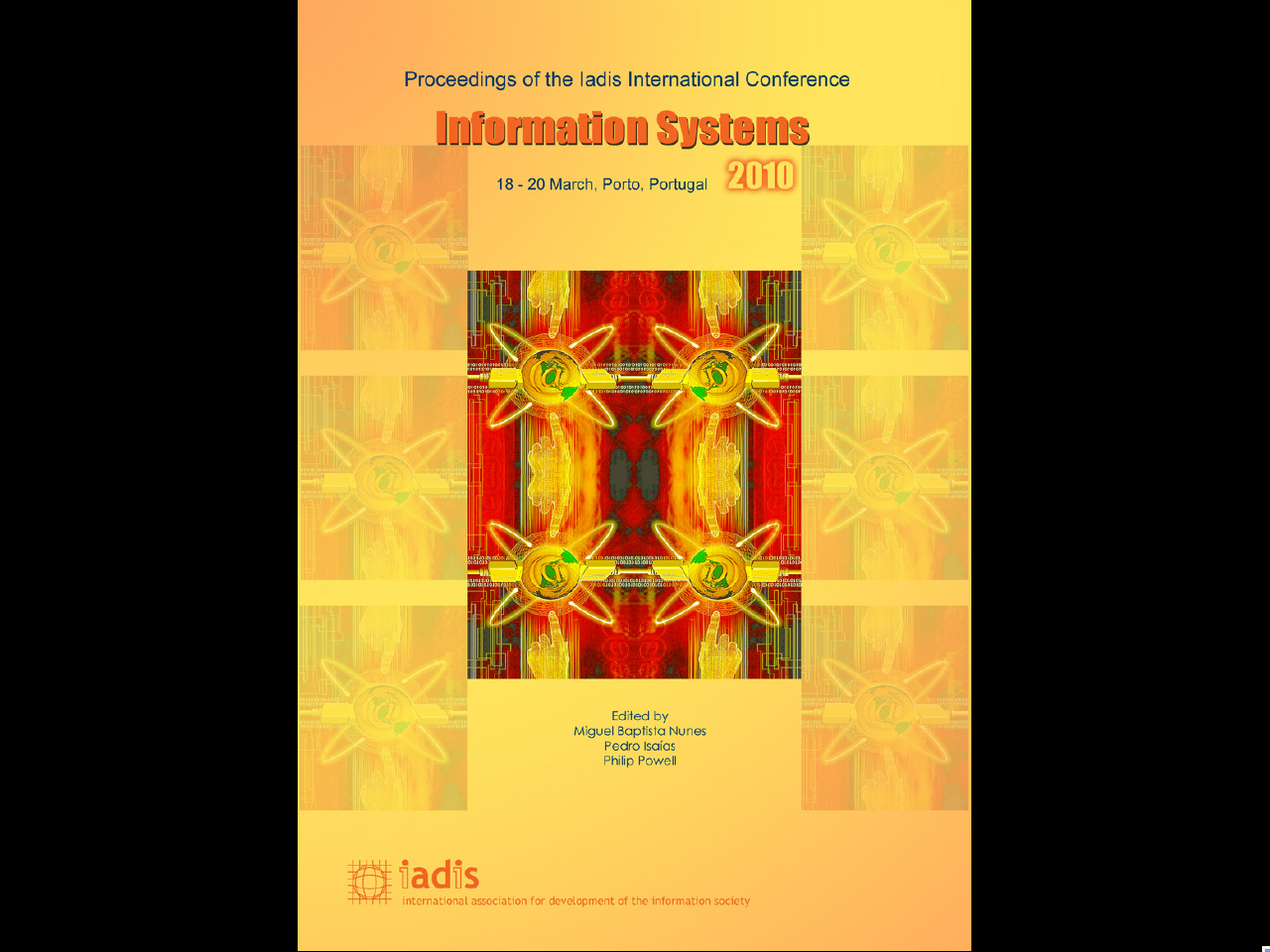 